 COSTA Mariane19 ans						   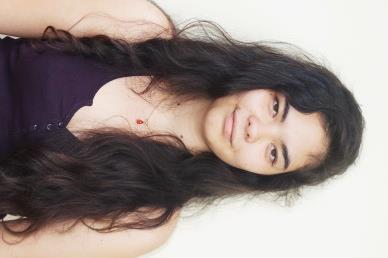 St-Hilaire,Quartier BARFFBP 61576							   98704 FAAAPOLYNESIE FRANCAISETél : +68987719956Email : ckahaia@gmail.comFormation.2015-2016 : DEUXIEME ANNEE DE LICENCE INFORMATION-COMMUNICATION.ISEPP2014-2015 : PREMIERE ANNEE DE LICENCE INFORMATION-COMMUNICATION. ISEPP2013-2014 : TERMINAL LITTERAIRE LYCEE PAUL GAUGUIN. OBTENTION DU BAC L. PAPEETE2012-2013 : PREMIERE LITTERAIRE LYCEE PAUL GAUGUIN. PAPEETE2011-2012 : SECONDE LYCEE PAUL GAUGUIN. PAPEETE2010-2011 : OBTENTION DU BREVET, MENTION BIEN. FAA’AExpérience Professionnelle.Avril 2011 : stage de 3 jours en tant que secrétaire du bureau du Maire. A la Mairie de la            commune de Faa’a.Juillet 2012 : serveuse au restaurant La Tramontane dans les P-O, pendant 3 mois. Février 2015 : Deux semaines de stage dans une agence d’édition, Créaprint, essentiellement avec la rédactrice.Compétence.Langues : Anglais (Ecrit)                    Espagnol (Ecrit, Oral)Informatique : Microsoft Word                               Microsoft ExcelCentre d’intérêt.Musique CinémaDiplôme d’équitation, Galop 4.Chaperon au record du monde Tahiti ukulele 2015